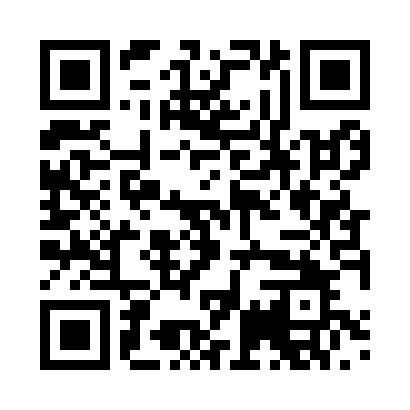 Prayer times for Oberwahn, GermanyWed 1 May 2024 - Fri 31 May 2024High Latitude Method: Angle Based RulePrayer Calculation Method: Muslim World LeagueAsar Calculation Method: ShafiPrayer times provided by https://www.salahtimes.comDateDayFajrSunriseDhuhrAsrMaghribIsha1Wed3:386:031:275:308:5211:082Thu3:346:011:275:308:5411:103Fri3:316:001:275:318:5611:134Sat3:275:581:275:328:5711:165Sun3:245:561:275:328:5911:206Mon3:205:541:275:339:0011:237Tue3:175:531:275:349:0211:268Wed3:135:511:275:349:0311:299Thu3:125:491:275:359:0511:3210Fri3:115:481:275:359:0611:3411Sat3:115:461:275:369:0811:3512Sun3:105:451:275:379:0911:3513Mon3:095:431:275:379:1111:3614Tue3:095:421:275:389:1211:3715Wed3:085:401:275:389:1411:3716Thu3:085:391:275:399:1511:3817Fri3:075:371:275:399:1711:3918Sat3:075:361:275:409:1811:3919Sun3:065:351:275:409:2011:4020Mon3:065:331:275:419:2111:4021Tue3:055:321:275:429:2211:4122Wed3:055:311:275:429:2411:4223Thu3:045:301:275:439:2511:4224Fri3:045:291:275:439:2611:4325Sat3:045:281:275:449:2711:4426Sun3:035:271:275:449:2911:4427Mon3:035:261:285:459:3011:4528Tue3:035:251:285:459:3111:4529Wed3:025:241:285:469:3211:4630Thu3:025:231:285:469:3311:4631Fri3:025:221:285:479:3411:47